   Sign and date in the box below. 	Yes    	No    .Select riffle, run, glide, or pool. See Instructions, Definitions section.*0s HpCDFs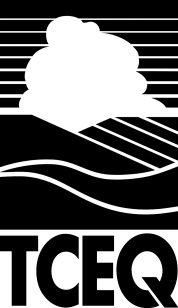 